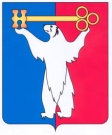 АДМИНИСТРАЦИЯ ГОРОДА НОРИЛЬСКАКРАСНОЯРСКОГО КРАЯПОСТАНОВЛЕНИЕ27.02.2023                                                 г. Норильск                                               № 67О внесении изменений в постановление Администрации города Норильска от 18.01.2011 № 08	В целях урегулирования отдельных вопросов взимания родительской платы за присмотр и уход за детьми в муниципальных образовательных учреждениях муниципального образования город Норильск, реализующих образовательные программы дошкольного образования детей, а также вопросов, связанных с порядком взимания платы за присмотр и уход за детьми в муниципальных образовательных учреждениях, в группах дошкольного образования, открытых на базе муниципальных образовательных учреждений муниципального образования город Норильск, ПОСТАНОВЛЯЮ:1. Внести в Инструкцию о порядке взимания платы за присмотр и уход за детьми в муниципальных образовательных учреждениях муниципального образования город Норильск, реализующих образовательные программы дошкольного образования детей, утвержденную постановлением Администрации города Норильска от 18.01.2011 № 08 (далее - Инструкция), следующее изменение:1.1. Пункт 9 Инструкции дополнить абзацем вторым следующего содержания:«Освобождение от платы за присмотр и уход за детьми в МОУ для детей из семей лиц, принимающих участие в специальной военной операции, осуществляется с даты призыва (мобилизации), указанной в справке, подтверждающей участие обоих или одного из родителей (усыновителей) или единственного родителя (усыновителя) в специальной военной операции, но не ранее 01.11.2022.».2. Опубликовать настоящее постановление в газете «Заполярная правда» и разместить его на официальном сайте муниципального образования город Норильск.3. Настоящее постановление вступает в силу после его официального опубликования в газете «Заполярная правда» и распространяет свое действие на правоотношения, возникшие с 01.11.2022.Глава города Норильска	                                                                                 Д.В. Карасев